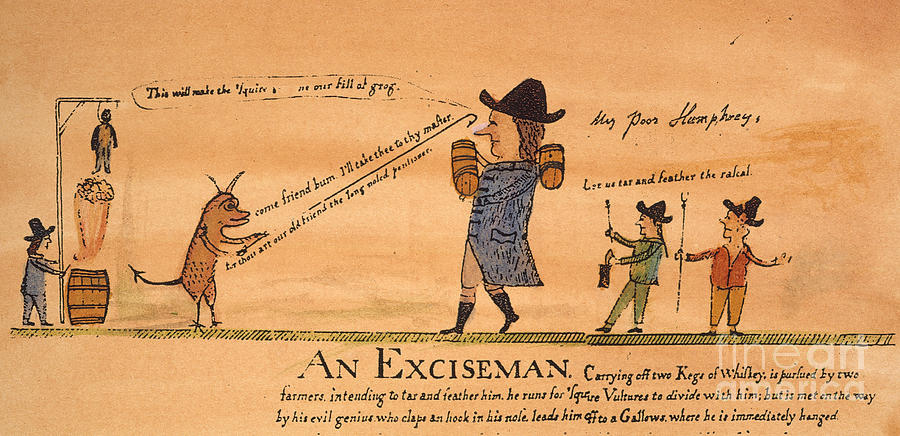 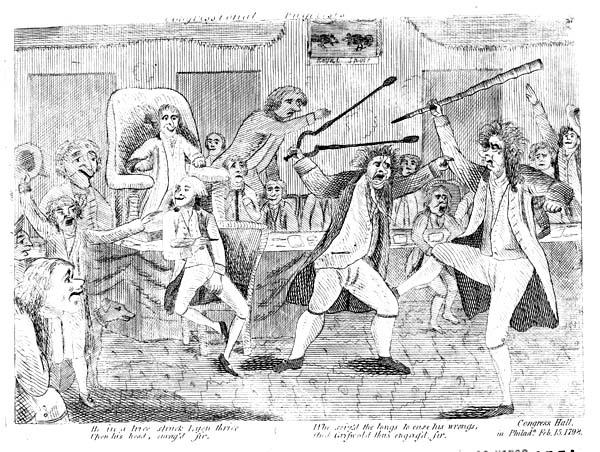 Thinking Critically1. Contrast—What were the major differences between the Federalists and the Democratic Republicans?2. Draw Inferences—Though George Washington supported most Federalist beliefs, he refused to declare himself a Federalist.  Why do you think this was so?Should the US Declare War on Britain?No American disputed the fact that Britian was interfering with American shipping. Yet while the War Hawks called for war, some people questioned their motives.  Read the opinions below, and then decide whether war against Britain was justified.You Decide1. What is Grundy’s reason for war?2. Does Randolph believe Grundy?  Explain.3. What decision would you have made? 	Cause and EffectCausesBritish interfere with American shippingBritish interfere with American expansion into the western frontierSoutherners want Florida, which is owned by Britain’s ally SpainWar Hawks want to expel Britain completely from North America	The War of 1812Revealed need for a strong standing armyEncouraged American nationalismBrought end to the Federalist PartyShattered the strength of Native American resistancePaved the way for American acquisition of FloridaPolitical Parties GrowWith the ink barely dry on the Constitution, district political parties were already forming in the United States.  The intense debate over ideas that had surrounded the writing of the Constitution shaped the rise of the Federalists and Democratic Republican parties in the new nation.Political Parties GrowWith the ink barely dry on the Constitution, district political parties were already forming in the United States.  The intense debate over ideas that had surrounded the writing of the Constitution shaped the rise of the Federalists and Democratic Republican parties in the new nation.FederalistsDemocratic Republicans Led by Alexander HamiltonFavored a strong centralized governmentWanted to base economy on industry and tradeWere pro-BritishSupported a loose construction of the ConstitutionLed by Thomas JeffersonThought states should have more powerWanted to base economy on farmingWere pro-French Supported a strict construction of the ConstitutionGrundy Urges WarRandolph Opposes War“What, Mr. Speaker, are we now called on to decide?  It is, whether we will resist by force the attempt, made by [Britain], to subject our maritime rights to the arbitrary and capricious rule of her will…Sir, I prefer war to submission.  [This] unjust and lawless invasion of personal liberty, calls loudly for the interposition of this Government…”—Senator Felix Grundy (KY) December 9, 1811“Sir, if you go to war it will not be for the protection of, or defense of your maritime rights.  Gentlemen from the North have been taken up to some high mountain and shown all the kingdoms of the earth; and Canada seems tempting to their sights…Agrarian [greed], not maritime right, urges the war.  [We hear] but one word—Canada! Canada! Canada!” –Senator John Randolph (VA) 16 December 1811